GCSE Homework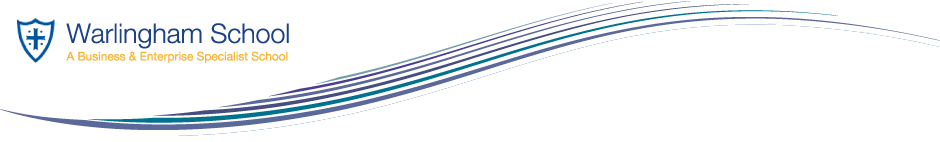 Scenario : Complete the 7 day food diary as best as possible.Due Date:DayBreakfastSnacksLunchSnacksDinnerSnacks% of Fats, Carbohydrates, Protein, Vits and Minerals, Fibre, WaterMondayTuesdayWednesdayThursdayFridaySaturdaySunday